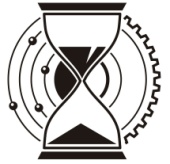 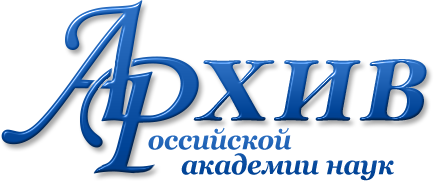 Институт истории естествознания и техники                                   Архив Российской Академии Наук                     им. С.И. ВавиловаС 4 по 6 декабря 2018 года по адресу: г. Москва, ул. Балтийская, д.14 состоится ВСЕРОССИЙСКАЯ МОЛОДЕЖНАЯ КОНФЕРЕНЦИЯ С МЕЖДУНАРОДНЫМ УЧАСТИЕМ «Междисциплинарные исследования в истории науки»К участию приглашаются молодые ученые в возрасте до 35 лет (для докторов наук до 40 лет), аспиранты, магистранты и студенты старших курсов, чьи научные интересы связаны с проблематикой истории науки и техники.Предлагаются следующие направления работы: 1). Историография и источниковедение истории науки и техники2). История физико-математических наук3). История биологических и химических наук4). История наук о Земле 5).История техники и технических наук6). Науковедение и история организации науки Заявки принимаются до 30 июня 2018 года включительно по электронному адресу school.young.scientists@yandex.ru по форме, представленной в приложении 1. Организационный комитет оставляет за собой право отбора заявок. По итогам проведения школы планируется издание сборника. Организационный взнос за участие в конференции не взимается.Проезд и проживание за счет участников конференции.  Приложение 1. ФИОУченая степень, ученое звание (если имеется)Должность (студент, магистрант, аспирант, младший научный сотрудник и пр.)Электронный адресКонтактный телефонУчреждение Название темы доклада Научный руководитель (если есть) 